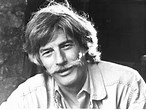 Nom : ……………………………………………….         Prénom : ……………………………………………Note : ---------------- Dictée de mots (   / 15 )1 - -----------------------	11 - ----------------------   21 - ------------------------2 - -----------------------	12 - ----------------------   22 - ------------------------3 - -----------------------	13 - ----------------------   23 - ------------------------4 - -----------------------	14 - ----------------------   24 - ------------------------5 - -----------------------	15 - ----------------------   25 - ------------------------6 - -----------------------	16 - ----------------------   26 - ------------------------7 - -----------------------	17 - ----------------------   27 - ------------------------8 - -----------------------	18 - ----------------------   28 - ------------------------9 - -----------------------	19 - ----------------------   29 - ------------------------10 - -----------------------	20 - ----------------------   30 - ------------------------Dictée de phrases (   / 5 )1 - -------------------------------------------------------------------------------------2 - --------------------------------------------------------------------------------------3 - --------------------------------------------------------------------------------------4 - --------------------------------------------------------------------------------------5 - --------------------------------------------------------------------------------------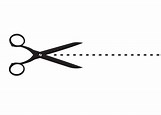 1 – jaune        	 11 – la terre          21 – le pain2 – un drapeau 	 12 – une cachette      22 - lundi3 – du lait	        13 – ton adresse      23 - plein4 – la neige	 14 – la mienne       24 - demain5 – un navet	 15 – un masque-     25 – un éléphant6 – le bec	        16 – un kangourou   26 – une tempête7 - mercredi	        17 – la chorale        27 – les jambes8 – du caramel	 18 - quatre            28 – le citron9 – une veste	 19 – un rocher        29 – un glaçon10 – une échelle	 20 – chez              30 – la natation1 – Le mercredi, je chante à la chorale avec mes amis.2 – Pour le carnaval, mon frère porte un masque d’éléphant.3 – Elle achète une robe jaune citron.4 – Il tartine son pain de caramel.5 – Lundi, le petit garçon fera une addition.